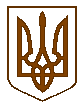 УКРАЇНАБілокриницька   сільська   радаРівненського   району    Рівненської    областіВ И К О Н А В Ч И Й       К О М І Т Е ТРІШЕННЯвід  18 січня  2018  року                                                                                        № 5Про заходи до Дня  Соборності Українипо Білокриницькій сільській радіЗ метою належного відзначення Дня Соборності України, подальшої консолідації суспільства навколо ідеї єдності держави, виховання у громадян патріотизму та гордості за героїчне минуле та сьогодення українського народу, відповідно до Указу Президента України від 13.11.2014 року №871 щодо проведення заходів до Дня Соборності України, з нагоди 99-ї річниці проголошення Акта злуки Української Народної Республіки і Західноукраїнської Народної Республіки, керуючись Законом України про місцеве самоврядування», виконавчий комітет Білокриницької сільської ради ВИРІШИВ:Затвердити заходи  до Дня Соборності України по Білокриницькій сільській раді згідно з додатком 1.Виконавцям забезпечити в межах повноважень  реалізацію  заходів  у встановлені терміни.Контроль за виконанням даного рішення покласти  т.в.о. секретаря ради                 О. Казмірчук та члена виконавчого комітету О. Нестерчук.                                                                     Сільський голова                                                                                     Т.  Гончарук                                                                                                          Додаток 1до рішення виконавчого комітету
Білокриницької сільської  ради
від «18»  січня  2018 р.  № 5ПЛАН ЗАХОДІВдо Дня  Соборності Українипо Білокриницькій сільській радіТ.в.о. секретаря  ради                                                                          О. Казмірчук№ з/пЗаходиТермін виконанняВідповідальний за виконання1.Ужити в установленому порядку заходів щодо встановлення Державного прапора на адміністративних будівлях органів місцевого самоврядування, підприємств, установ, організацій.22 січня2018 рокуКерівники підприємств,установ, організацій2.Організувати та провести у закладах культури та навчальних закладах територіальної громади уроки історії, інформаційно - просвітницькі і навчально-виховні заходи, присвячені історії національно - визвольних змагань в Україні на початку 20 ст., боротьбі за суверенітет та територіальну цілісність України.Протягом січня2018 рокуДиректор будинку культури та директори навчальних закладів сільської ради, спеціалісти підліткового клубу3.Забезпечити створення в бібліотечних закладах книжково-ілюстрованих виставок, присвячених видатним діячам Української  Народної Республіки і Західно -Української Народної Республіки, борцям за незалежність України у 20 ст.,загиблим учасникам Революції Гідності та антитерористичної операції в Донецькій і Луганській областях.Протягом січня2018 рокуЗавідувач Білокриницької ПШБ, Морозюк О.Д.4.Звернутися до релігійних організацій з проханням провести молитовні заходи за єдність України21-22 січня2018 рокуО. Казмірчук